ROTINA DO TRABALHO PEDAGÓGICO PARA SER REALIZADA EM DOMICÍLIO (MATERNAL II -B) - Prof.ª MEIREData: 16/08 a 20/08 de 2021CRECHE MUNICIPAL “MARIA SILVEIRA MATTOS”***ESSES DESAFIOS SÃO PARA TODA A FAMÍLIA!SEGUNDA-FEIRATERÇA-FEIRAQUARTA-FEIRAQUINTA-FEIRASEXTA-FEIRAMATERNAL II - B*(EF) (EO) (ET) Desenvolvimento da Linguagem Oral, da Criatividade e do Raciocínio Lógico. Vídeo/ História -Turma do FolcloreFOLCLORE BRASILEIRO-Hoje tem história? Tem história e desafio!Hoje vamos conhecer a história de um personagem muito sapeca, que vive nas floresta e gosta de fazer muitas travessuras, mas, a que ele mais adora é trançar o rabo dos cavalos. Quem sabe que personagem folclórico é esse?  A história de hoje:A LENDA DO SACI PEREREhttps://youtu.be/um1WHr1ejow 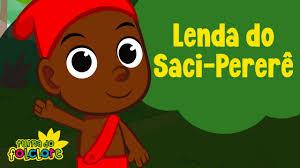 ***DESAFIO:O que é, o que é?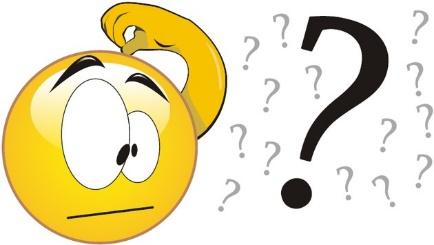 O que é, o que é? Tem cauda, mas não é cão; não tem asas, mas sabe voar. Se a largam, não sobe, e sai ao vento a brincar.MATERNAL II - B*(EF) (CG) (TS) Desenvolvimento das Habilidades Cognitivas e Sociais, Incentivando a Criatividade e Auxiliando na Coordenação Motora. Vídeo/ Música - Turma do FolcloreFOLCLORE BRASILEIRO- Hoje é dia de música e arte!Primeiro vamos ouvir a música do Saci Pererê com a Turma do Folclore.https://youtu.be/ljTSqTkaseA Agora que já ouvimos a música do Saci, vamos fazer a atividade de hoje.Atividade:Na atividade de hoje vamos precisar de:- Papel sulfite ou folha de caderno.- Guache na cor vermelha, marrom e preta. Se não tiver essas cores, use a criatividade, misture cores ou faça o seu Saci, na cor que você escolher.Desenvolvimento:Com a ajuda da mamãe, vocês irão pintar a metade do pezinho com a guache marrom ou preta e a outra metade com a guache vermelha e carimbar no papel. Depois é só desenhar os olhinhos, a boca, o cachimbo. A parte vermelha é o gorro do Saci.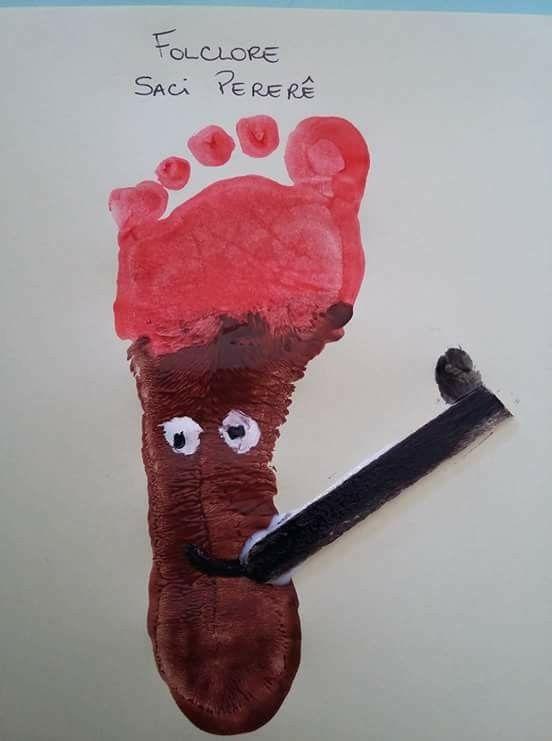 ***DESAFIO:O que é, o que é?O que é, o que é? Tem mais de dez cabeças e não sabe pensar.MATERNAL II - B*(EF) (EO) (ET) Desenvolvimento da Linguagem Oral, da Criatividade e do Raciocínio Lógico. Vídeo/ História -Turma do FolcloreFOLCLORE BRASILEIRO-Hoje tem história? Tem sim senhor!Primeiro, me respondam:Vocês já ouviram falar do Boitatá?O que será?Será que é um boi?O que será o Boitatá?Agora vamos descobrir juntos, quem é o Boitatá e ver se vocês acertaram.A história de hoje:A LENDA DO BOITATÁhttps://youtu.be/6gErX5pNLbU 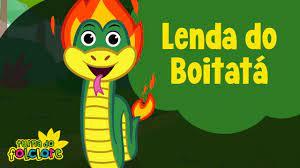 ***DESAFIO:O que é, o que é?O que é, o que é? Entra na água e não se molha.MATERNAL II - B*(EF) (CG) (TS) Desenvolvimento das Habilidades Cognitivas e Sociais, Incentivando a Criatividade e Auxiliando na Coordenação Motora. Vídeo/ Música - Turma do FolcloreFOLCLORE BRASILEIRO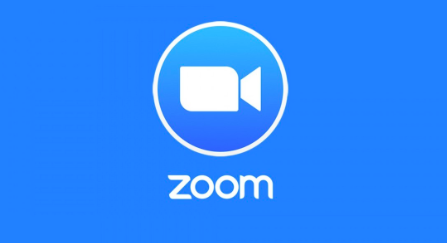 HOJE, ÀS 9 HORAS- Hoje é dia de música e arte!Primeiro vamos ouvir a música do Boitatá com a Turma do Folclore.https://youtu.be/wDTL0za3GQ4 FAREMOS JUNTOS ESSA ATIVIDADE NA AULA ONLINE.Atividade:Para a atividade de hoje vamos precisar dos seguintes materiais:- Folha de sulfite- Papel colorido- Giz de cera ou lápis de cor- Rolo de papel higiênico***DESAFIO:O que é, o que é?O que é, o que é? Quando a gente fica em pé, ele fica deitado, e quando a gente deita, ele fica em pé.MATERNAL II - B(CG) (TS) Exercitando a Memória Visual, Auxiliando no Desenvolvimento da Capacidade de Resolução de Problemas e no Desenvolvimento de Estratégias para a Montagem.FOLCLORE BRASILEIRO- Hoje tem atividade da Apostila!Vamos pintar a figura do Saci, depois, recortar e montar um quebra cabeças.Peçam para um adulto colar um papel no fundo das peças para reforçar.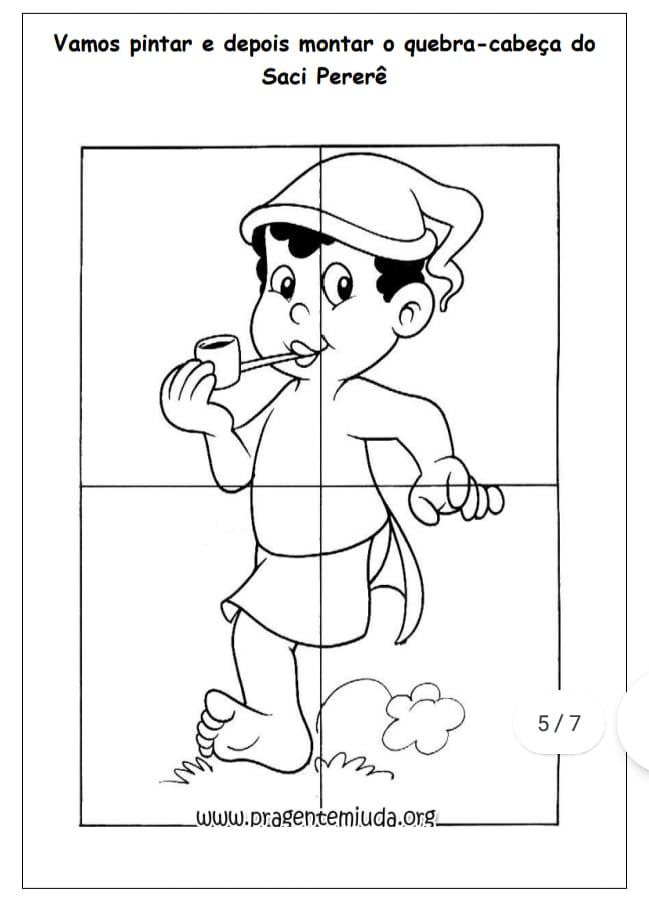 ***DESAFIO:O que é, o que é?O que é, o que é? De dia tem quatro pés e de noite tem seis pés.